Year 5: Summer
Animals Including Humans (Strand: Biology)Year 5: Summer
Animals Including Humans (Strand: Biology)Year 5: Summer
Animals Including Humans (Strand: Biology)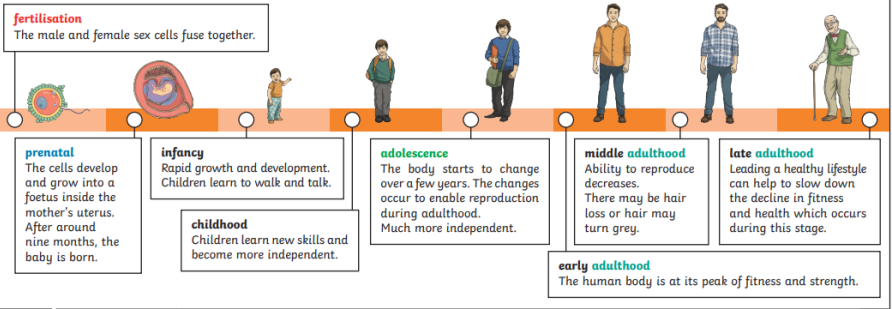 VocabularyAdolescentAdultBabyChildDevelopmentFoetusGestationHumanLife expectancy PubertyPre-natalReproductionToddlerWhat I already know:What I already know:What I already know:Year 2Notice that animals, including humans, have offspring which grow into adults. Year 2Notice that animals, including humans, have offspring which grow into adults. Year 2Notice that animals, including humans, have offspring which grow into adults. What I will learn now:What I will learn now:What I will learn now:Year 5- Describe the changes as humans develop to old age- Describe the changes experienced in puberty- Identify the indicate stages in growth- compare development of humans to animals Key factsHuman development, the process of growth and change that takes place between birth and maturity.Different tissues and different regions of the body mature at different rates.The young child’s brain has basically the same structures as the adult brain.Infancy is a period of rapid change. Many toddlers learn to walk and talk at this stage.Adolescence is when the body starts to change and prepare itself for adulthood. Hormonal changes take place over a few years. This is also known as puberty.Puberty is the change that happens in late childhood and adolescence where the body starts to change because of hormones.Some changes include growth in height, more sweat, hair growth on arms and legs, under the armpits and on genitals, and growth in parts of the body such as male genitals and breasts. Females begin to menstruate. A  cycle of between 2-7 days where woman pass blood and tissue to help the body prepare for the possible fertilisation of an eggGestation is the process in which babies grow inside their mother's body before they are born.7 life processes: movement, reproduction, sensitivity, growth respiration, excretion and nutritionKey factsHuman development, the process of growth and change that takes place between birth and maturity.Different tissues and different regions of the body mature at different rates.The young child’s brain has basically the same structures as the adult brain.Infancy is a period of rapid change. Many toddlers learn to walk and talk at this stage.Adolescence is when the body starts to change and prepare itself for adulthood. Hormonal changes take place over a few years. This is also known as puberty.Puberty is the change that happens in late childhood and adolescence where the body starts to change because of hormones.Some changes include growth in height, more sweat, hair growth on arms and legs, under the armpits and on genitals, and growth in parts of the body such as male genitals and breasts. Females begin to menstruate. A  cycle of between 2-7 days where woman pass blood and tissue to help the body prepare for the possible fertilisation of an eggGestation is the process in which babies grow inside their mother's body before they are born.7 life processes: movement, reproduction, sensitivity, growth respiration, excretion and nutritionWhat I will learn next:What I will learn next:What I will learn next:KS3Reproduction in humans (as an example of a mammal), including the structure and function of the male and female reproductive systems, menstrual cycle (without details of hormones), gametes, fertilisation, gestation and birth, to include the effect of maternal lifestyle on the foetus through the placenta.KS3Reproduction in humans (as an example of a mammal), including the structure and function of the male and female reproductive systems, menstrual cycle (without details of hormones), gametes, fertilisation, gestation and birth, to include the effect of maternal lifestyle on the foetus through the placenta.KS3Reproduction in humans (as an example of a mammal), including the structure and function of the male and female reproductive systems, menstrual cycle (without details of hormones), gametes, fertilisation, gestation and birth, to include the effect of maternal lifestyle on the foetus through the placenta.Year 5: Summer
Animals Including Humans (Strand: Biology)Year 5: Summer
Animals Including Humans (Strand: Biology)Question 1: Label each stage of the human timelineQuestion 1: Label each stage of the human timelinePre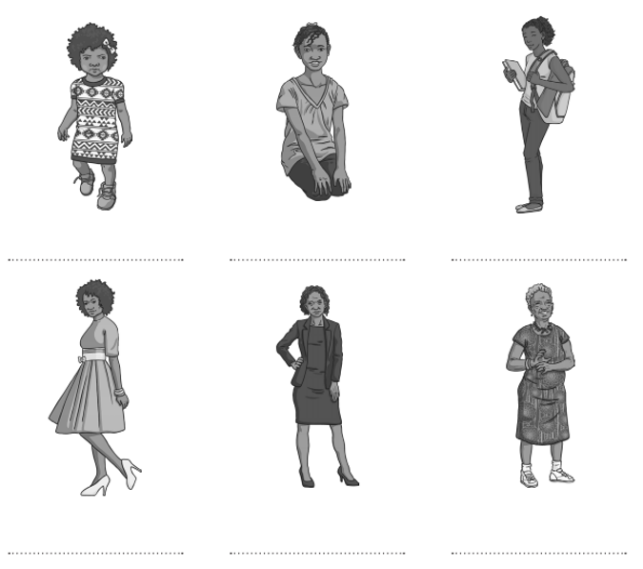 Post
Question 2: If you were going to plot a child height and age as they grow on a graph. What would be on the X axis? What would be on the right?Question 2: If you were going to plot a child height and age as they grow on a graph. What would be on the X axis? What would be on the right?Pre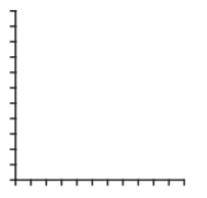 A) X Axis: ________________________________
B) Y Axis: ________________________________Post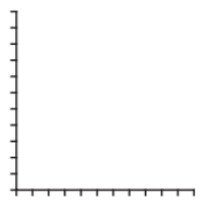 A) X Axis: ________________________________
B) Y Axis: ________________________________Question 3: Why does your body need to make changes during puberty?Question 3: Why does your body need to make changes during puberty?PrePost
Question 4: Write true or false next to each statement about puberty.Question 4: Write true or false next to each statement about puberty.PreEveryone finishes puberty at the age of 15 ___________Boys and girls both grow more hair during puberty ___________Sweat smells ___________Everyone grows and changes the same during puberty ___________Animals also go through puberty. ___________Post1) Everyone finishes puberty at the age of 15 ___________2) Boys and girls both grow more hair during puberty ___________3)  Sweat smells ___________4) Everyone grows and changes the same during puberty ___________5) Animals also go through puberty. ___________Question 5: Circle all the statements which are true about people in old ageQuestion 5: Circle all the statements which are true about people in old agePrePost